Szkoła Podstawowa Nr 12                                                                                               Głogów, dnia ………………………………Z Oddziałami Integracyjnymi w GłogowieImienia Kawalerów Orderu UśmiechuUl. Gomółki 43, 67-200 Głogów, Tel. 76 726 56 10NIP 693-19-30-543, Id. 001239938ZGŁOSZENIE DZIECKA DO ŚWIETLICY SZKOLNEJ ROK SZKOLNY 2020/2021Imiona i Nazwisko dziecka………………………………………………………………. kl………………….Adres  e – mail : …………………………………………………………………………………………………….Ważne informacje o dziecku: Zdrowotne:……………………………………………………………………………………………….……………………………………………………………………………………………………………………………..…………….Wychowawcze………………………………………………………………………………………………………..……………………………………………………………………………………………………………………………..Dziecko będzie korzystało z obiadów szkolnych (podkreślić:  TAK / NIE)
Wyrażam zgodę na utrwalanie wizerunku a także obrazu i dźwięku w ramach organizowanych imprez oraz jego nieodpłatne rozpowszechnianie, a także innych materiałów dokumentujących działalność  Świetlicy, w szczególności poprzez umieszczanie wizerunku, obrazu dźwięku w prasie, folderach, biuletynach, sieci wewnętrznej oraz Internecie, np. na stronie internetowej Świetlicy ………………………………………………………………………(podpis rodzica/ prawnego opiekuna)*Imiona i Nazwisko rodziców/ prawnych opiekunów:Matka………………………………………………. Tel. ………………………………………………………….Ojciec………………………………………………. Tel. ……………………………………………………………*Miejsce pracy rodziców / prawnych opiekunówMatka………………………………………………………………………………………………………..Ojciec………………………………………………………………………………………………………..Oświadczam, że zapoznałem/am się z Regulaminem świetlicy szkolnej i zobowiązuję się do jego przestrzegania.………………………………………………………………………(podpis rodzica/ prawnego opiekuna)*Wypełnienie miejsc wykropkowanych – dobrowolne.** Termin składania zgłoszeń od 02.03.2020 do 31.03.2020 w świetlicy szkolnej.REGULAMIN PRACY ŚWIETLICY SZKOLNEJZgodnie z Art. 103.ust.1 pkt 3 oraz zgodnie z artykułem 105 Ustawy z dnia 14 grudnia 2016 r. Prawo oświatowe (Dz. U. z 2018 r. poz. 996 ze zm.)  oraz  § 9.2 ROZPORZĄDZENIE MINISTRA EDUKACJI NARODOWEJ z dnia 21 maja 2001 r. w sprawie ramowych statutów publicznego przedszkola oraz publicznych szkół (Dz.U.2001.61.624 ze zm.) wprowadza się regulamin świetlicy w Szkole Podstawowej nr 12 z Oddziałami Integracyjnymi 
w Głogowie.§ 1.Nadrzędnym celem świetlicy jest realizowanie funkcji  opiekuńczo-wychowawczej poprzez:wdrażanie dziecka do samodzielnej pracy umysłowej; rozwijanie zainteresowań i uzdolnień uczniów;stwarzanie warunków do uczestnictwa w edukacji kulturalnej;upowszechnianie zasady higieny osobistej i zdrowotnej;kształtowanie postaw tolerancji;wyrabianie samodzielności;pogłębianie umiejętności pracy w zespole.§2.REKRUTACJA / ZAŁOŻENIADo świetlicy szkolnej przyjmowani są uczniowie klas I-IV, dzieci niepełnosprawne, dzieci rodziców pracujących, z rodzin niepełnych, a także uczniowie dojeżdżający.Dokonując zapisu dziecka do świetlicy rodzice, prawni opiekunowie zobowiązani są dostarczyć zgłoszenie w wyznaczonym terminie.Wszelkie informacje dotyczące stanu zdrowia dziecka, w formie pisemnej powinny być dostarczone do świetlicy.Przyjęcia do świetlicy dokonywane są  przez powołaną komisję kwalifikacyjną  
w składzie:Wicedyrektor szkoły; Kierownik świetlicy; Pedagog szkolny.  Wychowankowie świetlicy do domu wypuszczani są zgodnie z godziną określoną przez rodziców na oświadczeniu. Samotni rodzice zobowiązani są dostarczyć dokumenty prawne określające sytuację rodzinną dziecka. Dzieci mogą wychodzić samodzielnie na wniosek o godzinie wskazanej przez rodzica/opiekuna lub mogą być odbierane przez osoby zaznaczone 
w oświadczeniu przez rodziców/opiekunów.Wychowankowie świetlicy nie są zwalniani / wypuszczani do domu  na telefon.§3.ZADANIA ŚWIETLICYŚwietlica szkolna opiekuje się uczniami nie uczęszczającymi na religię 
i oczekującymi na zajęcia lekcyjne i dodatkowe.Do zadań świetlicy należy: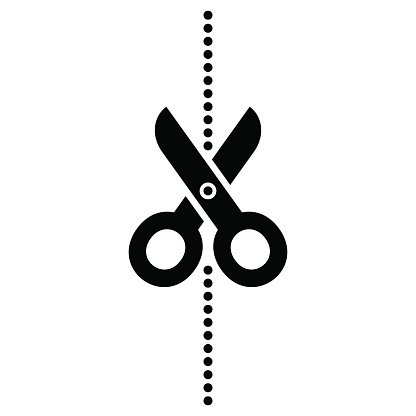 Organizowanie pomocy w nauce, tworzenie warunków do nauki własnej;Organizowanie gier i zabaw ruchowych oraz innych form kultury fizycznej 
w pomieszczeniach i na powietrzu, mających na celu prawidłowy rozwój fizyczny;Ujawnianie i rozwijanie zainteresowań, zamiłowań i uzdolnień, organizowania zajęć w tym zakresie;Stwarzanie warunków do uczestnictwa w kulturze oraz kształtowanie nawyków kultury życia codziennego;Upowszechnianie zasad kultury zdrowotnej, kształtowanie nawyków higieny 
i czystości oraz dbałości o zachowanie zdrowia;Rozwijanie samodzielności i samorządności oraz społecznej aktywności;Współdziałanie z rodzicami i nauczycielami uczestników świetlicy, a w miarę potrzeby, z placówkami upowszechniania kultury, sportu i rekreacji.W świetlicy zajęcia prowadzone są w grupach wychowawczych. Liczba uczniów 
w grupie nie powinna przekraczać 25 osób.Świetlica prowadzi zajęcia zgodnie z planem pracy dydaktyczno-wychowawczej szkoły.Zakres zajęć świetlicy szkolnej w dni, w których nie odbywają się w szkole zajęcia edukacyjne określa dyrektor szkoły.Czas pracy świetlicy godz.  6.30-16.00.Pracą świetlicy kieruje kierownik zgodnie z planem pracy dostosowanym do planu pracy szkoły.§4.OBOWIĄZKI WYCHOWANKAObowiązkiem wychowanka świetlicy jest:Poszanowanie mienia świetlicy szkolnej: zabawek, gier, komputerów i innego wyposażenia. W razie celowego zniszczenia rodzice dokonują we własnym zakresie naprawy pokrywając wszelkie koszty z tym związane;Wykonywać wszelkie zadania oraz polecenia w trakcie prowadzonych zajęć;Zgłaszać wychowawcy wszelkie zdarzenia, wyjścia na różne zajęcia w szkole, wyjścia do domu;Przestrzeganie kodeksu wychowanka świetlicy.W przypadku nie przestrzegania w/w obowiązków po rozmowie z rodzicami dziecko może zostać zawieszone lub  skreślone z listy wychowanków świetlicy.§5.Regulamin obowiązuje od 21 lutego 2019r.W trybie art. 13 ust. 1 i 2 RODO, informuję:Administratorem Pana/Pani danych osobowych jest SP12 Głogów, które przetwarza Pana/Pani dane zgodnie z art. 6 ust. 1 lit. a RODO.Inspektorem Ochrony Danych Osobowych jest Jędrzej Bajer tel. 533 80 70 40 e-mail: iod@odoplus.pl Pana/Pani dane osobowe przetwarzane będą tylko w celu weryfikacji tożsamości /identyfikacji osoby odbierającej dziecko ze świetlicy.Dane osobowe będą przetwarzane i przechowywane wyłącznie w formie papierowej, przez okres roku szkolnego 2020/2021 a następnie trwale niszczone.Przysługuje Panu/Pani prawo do cofnięcia zgody na przetwarzanie danych w dowolnym momencie. Cofnięcie zgody nie będzie miało wpływu na zgodność z prawem przetwarzania, którego dokonano na podstawie zgody przed jej cofnięciem. Cofnięcie zgody będzie skutkowało brakiem możliwości odbioru dziecka ze świetlicy.Przysługuje Panu/Pani prawo do żądania dostępu do danych osobowych dotyczących Pana/Pani osoby, ich sprostowania, usunięcia lub ograniczenia przetwarzania oraz wniesienia sprzeciwu.Ma Pan/Pani prawo wniesienia skargi do organu nadzorczego UODO (Urzędu Ochrony Danych Osobowych), gdy uzasadnione jest, że Pana/Pani dane osobowe przetwarzane są przez administratora niezgodnie z ogólnym rozporządzeniem o ochronie danych osobowych z dnia 27 kwietnia 2016 r..Wyrażam zgodę na przetwarzanie moich danych osobowych (nazwisko, imię, seria i nr dowodu osobistego, nr telefonu) w trybie art. 6  ust. 1 lit. a Rozporządzenia Parlamentu Europejskiego i Rady (UE) 2016/679 z dnia 27 kwietnia 2016 r. w sprawie ochrony osób fizycznych w związku z przetwarzaniem danych osobowych i w sprawie swobodnego przepływu takich danych oraz uchylenia dyrektywy 95/46/WE (ogólne rozporządzenie o ochronie danych) Dz. U. UE . L. 2016.119.1 z dnia 4 maja 2016r, zwanego dalej RODO.….………….………………………………………………………….        data i czytelny podpis osoby wyrażającej zgodę